Notice of Meeting of the Parish CouncilDear Councillor,You are hereby summoned to attend the meeting of Avening Parish Council which will be held in the Memorial Hall on Wednesday 15th January at 7.30pm for the purpose of considering and resolving upon the business to be transacted at the meeting as set out below. Dated this 8 January 2020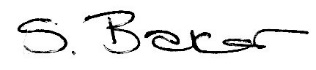 Shani Baker – Clerk to the CouncilBUSINESS TO BE TRANSACTED 7.30 pm1.	Visitors2.	Public Question Time3.	Police Report4.	Apologies and Reasons for Absence5.	Code of Conduct5.1	To Receive Declarations of Interest in Items on the Agenda5.2	To Receive Updates to Members Register Interests6.	Matters Arising from the Minutes of the Previous Meeting not included on the Agenda7.	MinutesTo Approve and Sign the Minutes of the Meeting of the Parish Council held on Thursday 19 December 20198.	Action Log from Meeting held Thursday 19 December 20199.	To Receive County and District Councillors Report10.	Community Issues & ProjectsProjectsReview of Current ProjectsComments on Project Manager’s ReportPlaying fieldInspection Rota for PlaygroundCommunity IssuesTraffic and Highways, including comments on issues logFootpaths Right of Way11.	Finance11.1	To Receive the Finance Report11.2	To Approve Bills for Payment11.3	 Grant Applications12.	Planning and Tree Works12.1	New Applications – Planning12.2	Decision Notices19/03941/LBC Herons Mead, West End – Erection of a single-storey side extension a rear timber framed porch, replacement of existing windows and repointing of existing external walls. - Application Withdrawn19/04231/TCONR – Rear 40 Sunground – Fell ash – No Objections19/04235/TCONR - & Pike House Mews – Pollard Willow – No Objections19/04155/TPO – West Wing Avening House – Tree works as per schedule – Permitted12.3	Planning Correspondence12.4	Any other new applications or decisions received since publication of the Agenda13.	Correspondence14.	Councillors – An opportunity for members to bring any item of information to the Council or items for future meetings.15.	Date and time of the Next Meeting – February 19th 2020, at  7.30 pm in the Memorial Hall - Everyone is WelcomeAVENING PARISH COUNCIL